Уважаемые коллеги!Тульская областная организация Профсоюза работников народного образования и науки РФ информируем Вас о том, что ЦС Профсоюза приглашает принять участие в следующих мероприятиях:- V Всероссийский конкурс имени Л.С. Выготского, для участия необходимо пройти по ссылке https://rybakovpreschoolaward.ru- Всероссийский конкурс дидактических пособий и развивающих игр для дошкольников "Играй - выигрывай!", для участия необходимо пройти по ссылке https://vospitatel-goda.ru Председательорганизации Профсоюза	                                О.В. ЛаричеваИсп. Лазарев И.В. (4872)364366.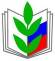 ПРОФСОЮЗ РАБОТНИКОВ НАРОДНОГО ОБРАЗОВАНИЯ И НАУКИ РОССИЙСКОЙ ФЕДЕРАЦИИ(ОБЩЕРОССИЙСКИЙ ПРОФСОЮЗ ОБРАЗОВАНИЯ)ТУЛЬСКАЯ ОБЛАСТНАЯ ОРГАНИЗАЦИЯ
ОБЛАСТНОЙ КОМИТЕТ ПРОФСОЮЗА
300041, г. Тула, проспект Ленина, д.46                 
тел. (8-4872) 36-43-69; факс (8-4872) 36-43-69E-mail: tulaobkom@yandex.ru   http://www.tulaed-union.ruПредседателю территориальной организаций Профсоюза, первичной профсоюзной организации ВО, СПО
«12»_января_2021 г._№___1__
На № _____________ от__________________ 
Председателю территориальной организаций Профсоюза, первичной профсоюзной организации ВО, СПОПредседателю территориальной организаций Профсоюза, первичной профсоюзной организации ВО, СПО